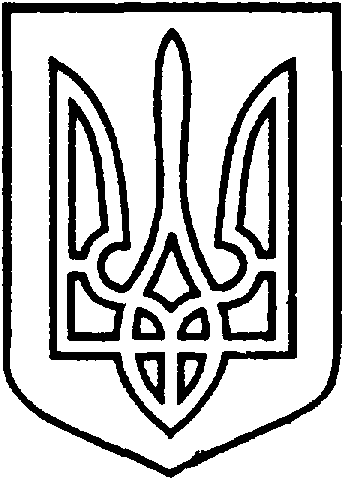 СЄВЄРОДОНЕЦЬКА МІСЬКА ВІЙСЬКОВО-ЦИВІЛЬНА АДМІНІСТРАЦІЯСЄВЄРОДОНЕЦЬКОГО РАЙОНУ  ЛУГАНСЬКОЇ  ОБЛАСТІРОЗПОРЯДЖЕННЯкерівника Сєвєродонецької міської  військово-цивільної адміністрації31 січня2022  року                                                     № 186Про виключення об’єкту з переліку першого типу Керуючись частиною першою ст. 1, частиною дванадцятою ст. 3, пунктом 12 частини першої ст. 4, пунктом 8 частини третьої ст. 6 Закону України «Про військово-цивільні адміністрації», Законом України «Про місцеве самоврядування», Законом України «Про оренду державного та комунального майна», постановою Кабінету Міністрів України «Деякі питання оренди державного та комунального майна» від 03.06.2020 № 483,розпорядженням керівника Військово-цивільної адміністрації міста Сєвєродонецьк Луганської області від 29.10.2020 № 758 «Про затвердження переліку першого типу об’єктів нерухомого та індивідуально визначеного майна територіальної громади м. Сєвєродонецька Луганської обл., що підлягають передачі в оренду у 2020-2021 роках», розпорядженням керівника Сєвєродонецької міської військово-цивільної адміністрації від 14.01.2022 № 77 «Про затвердження переліку першого типу об’єктів нерухомого та індивідуально визначеного майна Сєвєродонецької міської територіальної громади, що підлягають передачі в оренду на аукціоні», враховуючилист КНП «Сєвєродонецький центр первинної медико-санітарної допомоги» Сєвєродонецької міської ради від 05.01.2022 № 4щодо виключення об’єктуз переліку першого типу,зобовʼязую:1.Виключити з перелікупершого типу об’єктів нерухомого та індивідуально визначеного майна Сєвєродонецької міської територіальної громади, що підлягають передачі в оренду на аукціоні,наступнийоб’єкт:2. Вважати такою, що втратила чинність, інформація у рядку 44 розділу «Балансоутримувач - КНП «Сєвєродонецький центр первинної медико-санітарної допомоги» Сєвєродонецької міської ради у додатку до  розпорядження керівника Військово-цивільної адміністрації міста Сєвєродонецьк Луганської області від 29.10.2020 № 758 «Про затвердження переліку першого типу об’єктів нерухомого та індивідуально визначеного майна територіальної громади м. Сєвєродонецька Луганської обл., що підлягають передачі в оренду у 2020-2021 роках».3.	Дане розпорядження підлягає оприлюдненню.4.	Контроль за виконанням цього розпорядження покласти на першого заступника керівника Сєвєродонецької міської військово-цивільної адміністрації Ігоря РОБОЧОГО.Керівник Сєвєродонецької міськоївійськово-цивільної адміністрації			Олександр СТРЮК№з/пНаймену-вання обєктуІнв. №Адреса розташуванняХарактеристикаПлоща кв.м, (у т.ч. корис-на/заг. кор.)Цільове використанняБалансоутримувач – КНП «Сєвєродонецький центр первинної медико-санітарної допомоги» Сєвєродонецької міської ради  Балансоутримувач – КНП «Сєвєродонецький центр первинної медико-санітарної допомоги» Сєвєродонецької міської ради  Балансоутримувач – КНП «Сєвєродонецький центр первинної медико-санітарної допомоги» Сєвєродонецької міської ради  Балансоутримувач – КНП «Сєвєродонецький центр первинної медико-санітарної допомоги» Сєвєродонецької міської ради  Балансоутримувач – КНП «Сєвєродонецький центр первинної медико-санітарної допомоги» Сєвєродонецької міської ради  Балансоутримувач – КНП «Сєвєродонецький центр первинної медико-санітарної допомоги» Сєвєродонецької міської ради  Балансоутримувач – КНП «Сєвєродонецький центр первинної медико-санітарної допомоги» Сєвєродонецької міської ради  1Нежитлове приміщення 10331300м.Сєвєро-донецьк, вул. Курчатова, 364 поверхамбулаторії № 1, енерго- та водозабезпечення, централізоване теплопостачання74,5Розміщення приватних закладів охорони здоров’я